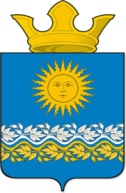 Администрация Сладковского сельского поселенияСлободо – Туринского муниципального района Свердловской областиПОСТАНОВЛЕНИЕс. СладковскоеО внесении изменений в Постановление администрации Сладковского сельского поселения № 176 от 26.06.2013 года «Об утверждении Административного регламента предоставления муниципальной услуги «Предоставление малоимущим гражданам, нуждающимся в улучшении жилищных условий, жилых помещений по договорам социального найма»В целях реализации Федерального закона от 27 июля 2010 года № 210 - ФЗ «Об организации предоставления государственных и муниципальных услуг», в соответствии с Федеральным законом от 06 октября 2003 года № 131-ФЗ «Об общих принципах организации местного самоуправления в Российской Федерации», Уставом Сладковского сельского поселения,ПОСТАНОВЛЯЮ:1. Внести в Постановление администрации Сладковского сельского поселения № 176 от 26.06.2013 года «Об утверждении Административного регламента по предоставлению муниципальной услуги «Предоставление малоимущим гражданам, нуждающимся в улучшении жилищных условий, жилых помещений по договорам социального найма» следующие изменения:1.1. пункт 13 подраздела 10 изложить в следующей редакции:«Максимальный срок ожидания в очереди при подаче запроса о предоставлении муниципальной услуги и при получении результата предоставления муниципальной услуги - 10 минут»;	1.2. пункт 22.2. раздела 3 изложить в следующей редакции:«Специалист администрации Сладковского сельского поселения проводит прием документов. Время приема документов и сверки копий с оригиналами не должно превышать - 10 минут;	1.3. дополнить приложением № 2 «Формы: заявление о вселении в занимаемое жилое помещение по договору социального найма других лицв качестве проживающих совместно с ним членов семьи; письменного согласия всех проживающих совершеннолетних членов семьи заявителя, в том числе временно отсутствующих, о вселении в занимаемое жилое помещение по договору социального найма других лиц в качестве проживающих совместно с ним членом семьи; согласия на обработку персональных данных» (прилагается);	1.4. дополнить приложением № 3 «Форма согласия наймодателя на вселение в занимаемое жилое помещение по договору социального найма других лиц» (прилагается);	1.5. дополнить приложением № 4 «Форма отказа наймодателя на вселение в занимаемое жилое помещение по договору социального найма других лиц» (прилагается);	1.6. дополнить приложением № 5 «Форма заявления на заключение дополнительного соглашения к договору социального найма; согласия на обработку персональных данных» (прилагается);	1.7. дополнить приложением № 6 «Форма заявления выбытия членов семьи нанимателя на исключение из договора социального найма жилого помещения; согласия на обработку персональных данных» (прилагается);	1.8. дополнить приложением № 7 «Форма заявления дееспособного члена семьи о признании его нанимателем жилого помещения по договору социального найма; согласие всех совершеннолетних членов семьи на смену нанимателя; согласие на обработку персональных данных» (прилагается);	1.9 дополнить приложением № 8 «Форма согласия наймодателя на смену нанимателя жилого помещения» (прилагается).2. Опубликовать настоящее Постановление в печатном средстве массовой информации Думы и Администрации Сладковского сельского поселения «Информационный вестник», а также разместить в сети Интернет на официальном сайте Сладковского сельского поселения.3. Контроль исполнения настоящего Постановления оставляю за собой.Глава Сладковского сельского поселения:                                    Л.П. Фефелова01.02.2018 г.                                                                                               № 22